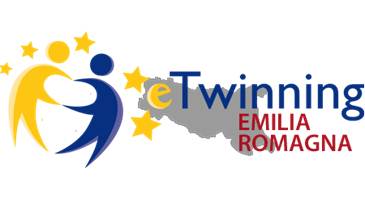 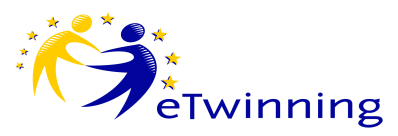 RICHIESTA INCONTRO CON AMBASCIATORE ETWINNINGincontro a distanzaDENOMINAZIONE PER ESTESO DELL’ISTITUTOINDIRIZZO E NUMERO DI TELEFONO DELL’ISTITUTOPERSONA DI CONTATTO (qualifica, recapito telefonico e indirizzo di posta elettronica) ALTRI ISTITUTI COINVOLTINUMERO PREVISTO DI PARTECIPANTIMOTIVAZIONE DELLA PROPRIA RICHIESTA (specificare se i partecipanti sono principianti o se hanno già esperienza in progettazione eTwinning)DATE PROPOSTE PER UN POMERIGGIO da realizzare entro e non oltre il 19/02/2022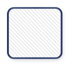   DICHIARO DI AVER COMPILATO IL FORM ONLINEINFORMATIVA PER IL TRATTAMENTO DEI DATI PERSONALIai sensi Regolamento privacy UE GDPR 679/2016L’Ufficio Scolastico Regionale per l’Emilia-Romagna con sede in via de’ Castagnoli n.1 Bologna (in seguito, “Titolare”), in qualità di titolare del trattamento, La informa ai sensi dell’art. 13 D.Lgs. 30.6.2003 n. 196 (in seguito, “Codice Privacy”) e dell’art. 13 Regolamento UE n. 2016/679 (in seguito, “GDPR”) che i Suoi dati saranno trattati con le modalità e per le finalità seguenti:1) Oggetto del TrattamentoIl Titolare tratta i dati personali, identificativi (ad esempio, nome, cognome, ragione sociale, indirizzo, telefono, e-mail, riferimenti bancari e di pagamento – in seguito, “dati personali” o anche “dati”) da Lei comunicati.2) Finalità del trattamentoI Suoi dati personali sono trattati con il Suo consenso espresso (art. 24 lett. a), b), c) Codice Privacy e art. 6 lett. b), e) GDPR), per le finalità istituzionali del Titolare, nonché quelle amministrative ad esse strumentali.3) Modalità di trattamentoIl trattamento dei Suoi dati personali è realizzato per mezzo delle operazioni indicate all’art. 4 Codice Privacy e all’art. 4 n. 2) GDPR e precisamente: raccolta, registrazione, organizzazione, conservazione, consultazione, elaborazione, modificazione, selezione, estrazione, raffronto, utilizzo, interconnessione, blocco, comunicazione, cancellazione e distruzione dei dati. I Suoi dati personali sono sottoposti a trattamento sia cartaceo che elettronico e/o automatizzato.Il Titolare tratterà i dati personali per il tempo necessario per adempiere alle finalità di cui sopra e comunque non oltre il 31 agosto 2022.4) Accesso ai datiI Suoi dati potranno essere resi accessibili per le finalità di cui all’art. 2 a dipendenti e collaboratori del Titolare, nella loro qualità di incaricati e/o responsabili interni del trattamento e/o amministratori di sistema.5) Comunicazione dei datiSenza la necessità di un espresso consenso (ex art. 24 lett. a), b), d) Codice Privacy e art. 6 lett.  b) e c) GDPR), il Titolare potrà comunicare i Suoi dati per le finalità di cui all’art. 2 ad altri organi della P.A., quali le articolazioni dell’Ufficio Scolastico Regionale e il MIUR. Detti soggetti tratteranno i dati nella loro qualità di autonomi titolari del trattamento. Pertanto, i soggetti che aderiscono all’iniziativa di formazione “eTwinning on demand” autorizzano la diffusione e l'utilizzo dei dati - pubblicati in rete, se necessario - con esonero di ogni responsabilità in capo all'amministrazione richiedente, derivante dall'utilizzo difforme dalle finalità anzidette e in violazione di norme di legge da parte di terzi.L'esposizione e la diffusione dei dati contenuti raccolti in relazione alla partecipazione all’iniziativa di formazione “eTwinning on demand” per scopi diversi dalle finalità pubbliche sopraindicate, richiedono, pertanto, il consenso della persona coinvolta/interessato.6) Trasferimento datiI dati personali sono conservati su ns. server ubicati presso la sede centrale del Titolare.7) Natura del conferimento dei dati e conseguenze del rifiuto di rispondereIl conferimento dei dati per le finalità di cui all’art. 2 è obbligatorio. In loro assenza, non potremo garantirLe i servizi previsti.8) Diritti dell’interessato e modalità di esercizio I suoi diritti sanciti nell’art 7 del DLGS 196/2003 sono stati ampliati dal DPGR 2016/679 art. da 15 a 22 e riguardano la possibilità di accesso, cancellazione, opposizione, portabilità, rettifica e limitazione del trattamento. Consulti l’allegato per una più chiara ed esaustiva trattazione dei suoi diritti esercitabili rivolgendosi, come indicato, direttamente al titolare o all’RPD. Inoltre è possibile esporre reclamo diretto al Garante, il DPGR 2016/679, infatti, all’art 77 recita: “Fatto salvo ogni altro ricorso amministrativo o giurisdizionale, l’interessato che ritenga che il trattamento che lo riguarda violi il presente regolamento ha il diritto di proporre reclamo a un’autorità di controllo, segnatamente nello Stato membro in cui risiede abitualmente, lavora oppure del luogo ove si è verificata la presunta violazione”. Per l’esercizio di questo ulteriore suo diritto si avvalga delle indicazioni fornite al seguente indirizzo: http://www.garanteprivacy.it/web/guest/home/docweb/-/docweb-display/docweb/4535524 9) Titolare, responsabile e incaricatiIl Titolare del trattamento è Annalisa Martini, referente istituzionale eTwinning per l’Ufficio Scolastico Regionale per l’Emilia-Romagna; l’elenco aggiornato dei responsabili e degli incaricati al trattamento è custodito presso la sede legale del Titolare del trattamento.Ai sensi dell’art. 23 del D. Lgs. 196/2003 e degli art. 4,5 e 7 del G.D.P.R. 2016/679, dichiaro di aver preso visione della presente Informativa._______ , li _______								In Fede……………………………………..-Dichiaro inoltre di	 Autorizzare ☐     Non Autorizzare ☐Il Titolare al trattamento dei miei dati nell’ambito delle finalità e nei modi qui documentati.In Fede: ………………………………………….Fare clic qui per immettere testo.Fare clic qui per immettere testo.Fare clic qui per immettere testo.Fare clic qui per immettere testo.Fare clic qui per immettere testo.Fare clic qui per immettere testo.Fare clic qui per immettere testo.Fare clic qui per immettere testo.DATAFirma del dirigente scolastico__________________________________